   Дошкольный возраст – самый благодатный период для детей, в это время закладываются духовные ценности и нравственные нормы и стереотипы.   Духовно-нравственное воспитание - сложный психолого-педагогический процесс перевода объективных требований морали в личные убеждения человека.   Формирование правильных духовно-нравственных основ личности составляет одну из ведущих задач современного общества. Главным условием, обеспечивающим воспитание и формирование нравственной личности, является семья. То, что ребѐнок в детские годы приобретает в семье, он сохраняет в течение всей последующей жизни.   Важность семьи   обусловлена тем, что в ней ребѐнок находится в течение значительной части своей жизни, и по длительности своего воздействия на личность ни один из институтов воспитания не может сравниться с семьѐй.     Семья может выступать в качестве как положительного, так и отрицательного фактора воспитания.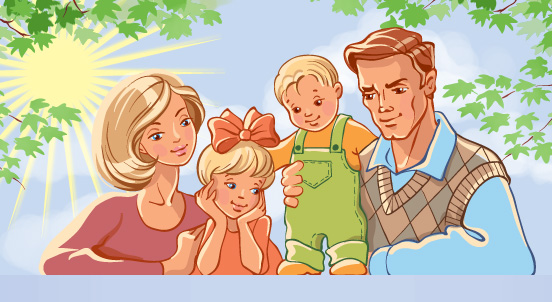   Именно в семье происходит нравственное воспитание человека. И от отношения родителей к детям, от родительской чуткости, внимания и любви зависит гармония в отношениях между родителями и детьми.Нравственное воспитание дошкольников очень важно, потому что в дошкольном возрасте ребенок особенно восприимчив к усвоению норм и требований. Ребенок, способный правильно оценивать и понять чувства и эмоции другого человека, для которого дружба, справедливость, доброта, сострадание, любовь не являются пустым звуком, не имеет проблем в общении с окружающими, он гораздо устойчивее переносит стрессовые ситуации и не поддается негативному воздействию. В дошкольном возрасте у ребенка формируются моральные оценки и суждения. Чувства позволяют человеку испытывать удовлетворение после совершения правильного поступка или заставляют испытывать угрызения совести, если нравственные нормы были нарушены.   Основа таких чувств закладывается в детстве, и задача взрослых людей окружающих детей помочь в этом ребенку, добиваться, чтобы ребенок понимал какие, поступки недопустимы, какие желательны.    Родители могут влиять на развитие ребенка, организовав усвоение моральных норм, которые регулируют поведение  человека в обществе. Именно поэтому родительство – это великая ответственность. От того, какие образцы заложат родители в душу ребенка, во многом зависит его дальнейшая судьба. Ребенок с детства наблюдает за отношениями между родителями, которые становятся для него образцом, положительным или отрицательным, поэтому родители должны следить за собой. Ведь ребенок учится и хорошему и плохому от родителей!   В зависимости от типа семьи, отношений между родителями и детьми можно говорить о нравственном и духовном воспитании в семье. Существует традиционная классификация взаимоотношений, согласно которой выделяют три вида семейных взаимоотношений - авторитарный, демократический и попустительский.    Авторитарный стиль в отношениях характеризуется властностью родителей, которые стремятся подавить волю ребенка. Взрослые не обращают внимания на индивидуальные черты ребенка, который впоследствии вырастает безынициативным, у него нет самостоятельности и творческой жилки.    При демократическом стиле воспитания взаимоотношения между членами семьи характеризуются взаимной любовью, уважением, вниманием и заботой взрослых о детях. Родители пользуются авторитетом детей, основанным на доверии. Такие дети более раскрепощены и непосредственны в общении.    При попустительском стиле родители не уделяют должного внимания воспитанию своих детей, в результате чего дети растут сами но себе. Над детьми нет контроля и они представлены самим себе, что не самым лучшим способом сказывается на их нравственном воспитании. Дети растут недисциплинированными.     Семья - это фундамент, на котором строится высотный храм духовного мира ребѐнка. Формирование долга, ответственности, гуманности, чести, благородства в отношении человека к обществу, окружающим людям и самому себе. Эти моральные ценности были и остаются главной мерой достоинств личности. Ребенок не рождается на свет нравственным или безнравственным, он становится таким, в какой среде живет и какое воспитание получает. Гармоничные отношения отца и матери, их забота друг о  друге, о детях, стремление избежать ссор и предупредить конфликт, трудолюбие  уважение друг к другу - все это важные предпосылки того, что - выросшие дети в такой обстановке создадут прочную, счастливую семью.      Только при уверенности ребѐнка в родительской любви возможно правильное формирование психического мира человека, возможно воспитание нравственного поведения. Нравственность ребѐнка - это необходимое условие его принципиальных позиций, последовательности его поведения, уважения достоинства личности, духовности. Само нравственное воспитание осуществляется путѐм формирования у ребѐнка нравственных потребностей и убеждений, нравственных чувств и эмоций, моральных знаний о добре и зле.   Меняются времена, эпохи, люди. Но вечным остается стремление человека к добру, любви, свету, красоте, истине.    Сохранить человечность в наших детях, заложить нравственные основы, научить их правилам общения и умению жить среди людей - вот главные идеи воспитания духовности и нравственности. То, что мы заложим в душу ребенка сейчас, проявится позднее, станет его и нашей жизнью. Есть хорошие слова «Детство - важнейший период человеческой жизни, не подготовка к будущей жизни, а настоящая, яркая, самобытная, неповторимая жизнь». И от того, как прошло детство, кто вел ребенка за руку в детские годы, что вошло в его разум и сердце из окружающего мира - от этого в решающей степени зависит, каким человеком станет сегодняшний малыш.Нравственный портрет дошкольника:Добрый, не причиняющий зла живомуЧестный и справедливыйЛюбящий и заботливыйТрудолюбивый и настойчивыйТворящий и оберегающий красоту мира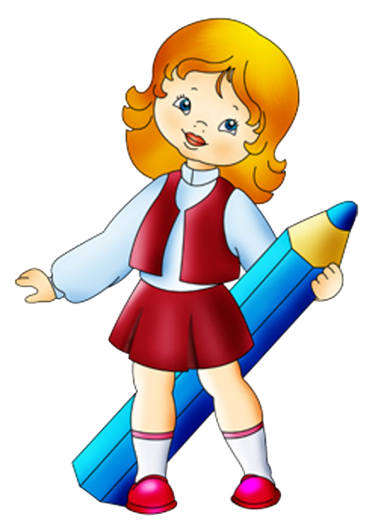 Стремящийся к знаниямСмелый и решительныйСвободолюбивый и ответственныйСамостоятельный и законопослушныйЧувствующий свою связь со своим народом, страной, культуройБережно относящийся к слову, к своим речевым поступкамПатриотичный (готовый поступиться своими интересами)Толерантный (уважающий других, не похожих на него)            Желаем успехов!!!Муниципальное бюджетное дошкольное образовательное учреждение 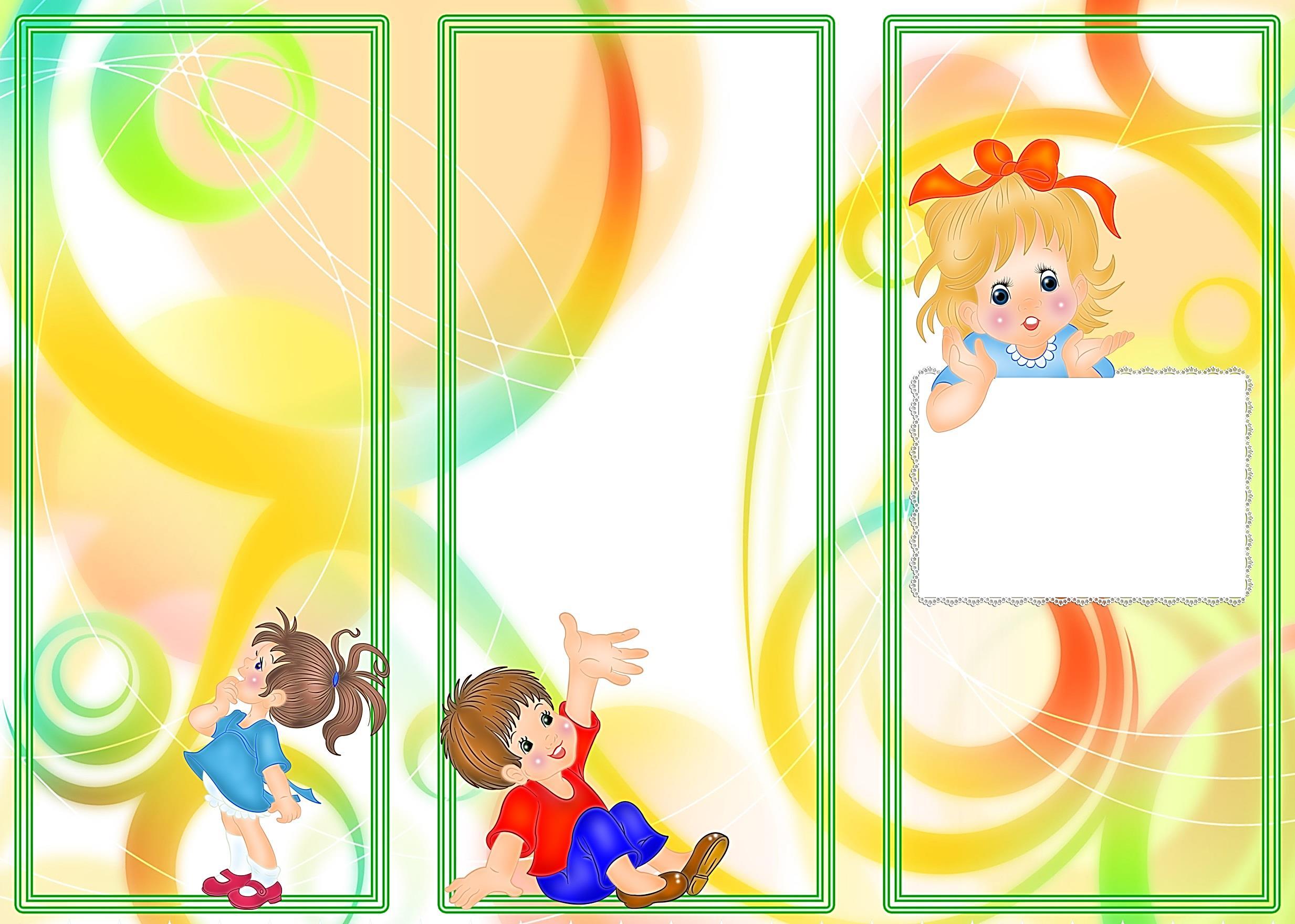 «Детский сад № 137»      Берегите друг друга!      Добротой согревайте!   Берегите друг друга!      Обижать не давайте!   Берегите друг друга!Суету позабудьте.И в минуту досугаРядом вместе побудьте!                                О. Высоцкая«Развитиенравственных качеств у детей 2-3 лет  в семье»Воспитатели: Арзамаскиеа Ю.Е.                        Хакимьянова В.Л.Дзержинск 2020